GMINA UŁĘŻ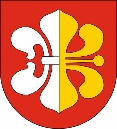 08-504 Ułęż 168,
tel./fax. (0-81) 866 70 28                  e-mail: gmina@gminaulez.eu, www.gminaulez.eu           										Zał. nr 1 FORMULARZ OFERTOWY na realizację usługi:„Dowożenie  uczniów do szkół podstawowych w roku szkolnym 2022/2023”Dane dotyczące Wykonawcy: Nazwa.................................................................................................................... Siedziba................................................................................................................. Nr telefonu/faks...................................................................................................... Adres e-mail .......................................................................................................... NIP.......................................................REGON.....................................................w odpowiedzi na ogłoszone zapytanie ofertowe na realizację usługi: „Dowożenie uczniów do szkół podstawowych w roku szkolnym 2022/2023”Ja (My) niżej podpisany(ni) w imieniu reprezentowanej przeze mnie (przez nas) firmy oświadczam(y), że :1. Oferuje(my) wykonanie przedmiotu zamówienia określonego w Zapytaniu ofertowym nr CUW-2/2022 za ryczałtową cenę ofertową:Przewidywana kwota roczna przy …….   biletach miesięcznych:- cena netto ……………………………………………….PLN(słownie: ………………………………………………………………………………………)- cena brutto ………………………………………………PLN(słownie: ………………………………………………………………………………………)- w tym VAT ……………………………………………….PLN(słownie: ………………………………………………………………………………………)2. Oświadczenia wykonawcy:1) Oświadczam, że zapoznałem się z opisem przedmiotu zamówienia i warunkami określonymi w Zapytaniu ofertowym nr CUW-2/2022 oraz oświadczam, że spełniam warunki ww. zapytania  i akceptujemy warunki określone we wzorze umowy stanowiącym załącznik nr 2 do Zapytania Ofertowego, nie wnosimy żadnych zastrzeżeń oraz posiadamy uprawnienia do wykonywania działalności przewozu osób, posiadamy niezbędną wiedzę i doświadczenie, oraz dysponujemy odpowiednim potencjałem technicznym i osobami zdolnymi do terminowego wykonania zamówienia.2) oświadczam, że wykonam przedmiot zamówienia w terminie od dnia 01.09.2022 r. do 23.06.2023 r.   3) akceptuję warunki płatności – płatność w terminie do 30 dni od dnia poprawnie złożonej faktury VAT, przelewem na konto.4) uważam się za związanego niniejszą ofertą przez okres 30 dni, od upływu terminu do składania ofert. 5) oświadczam, że oferowany wyżej przedmiot zamówienia spełnia wymagania dotyczące bezpiecznego transportu uczniów a osoby, które będą uczestniczyć w wykonywaniu zamówienia, posiadają wymagane uprawnienia. 6) oświadczam, że oferowana cena zawiera wszystkie  koszty związane z realizacją przedmiotu zamówienia. W cenie oferty uwzględnione zostały następujące dotacje, subwencje oraz pomoc publiczna którą otrzymuję lub będę otrzymywał w przypadku korzystnego rozstrzygnięcia zamówienia: …………………………………………………………………………………………………8) oświadczam, że wypełniłem obowiązki informacyjne przewidziane w art. 13 lub art. 14 RODO1) wobec osób fizycznych, od których dane osobowe bezpośrednio lub pośrednio pozyskałem w celu ubiegania się o udzielenie zamówienia publicznego w niniejszym postępowaniu.*Na potwierdzenie spełnienia wymagań do oferty załączam następujące oświadczenia, dokumenty i informacje : ……………………………………………………………………………………………………………………………………………………………………………………………………   .................................................................                     (Podpis uprawnionego przedstawiciela Wykonawcy)1)  rozporządzenie Parlamentu Europejskiego i Rady (UE) 2016/679 z dnia 27 kwietnia 2016 r. w sprawie ochrony osób fizycznych w związku z przetwarzaniem danych osobowych i w sprawie swobodnego przepływu takich danych oraz uchylenia dyrektywy 95/46/WE (ogólne rozporządzenie o ochronie danych) (Dz. Urz. UE L 119 z 04.05.2016, str. 1). *rozporządzenie Parlamentu Europejskiego i Rady (UE) 2016/679 z dnia 27 kwietnia 2016 r. w sprawie ochrony osób fizycznych w związku z przetwarzaniem danych osobowych i w sprawie swobodnego przepływu takich danych oraz uchylenia dyrektywy 95/46/WE (ogólne rozporządzenie o ochronie danych) (Dz. Urz. UE L 119 z 04.05.2016, str. 1)   Trasa nrCena netto 1 biletu miesięcznego ulgowegoVATCena brutto 1 biletu miesięcznego ulgowegoLiczba uczniówKwota miesięcznaI. Sarny-Miłosze -Korzeniów- Białki Dolne- Białki Górne Ułęż – szkoła Sobieszyn12+2+5opiekaII. Lendo Ruskie- Podlodówka-Podlodów- Sobieszyn Brzozowa- Zosin-szkoła Sobieszyn17+opiekaIII. Jeziorzany- Sobieszyn -szkoła-Drążgów- szkoła Sobieszyn – Ułęż –Szkoła Białki 5+ 3+ 3+opiekaRazem47 +opieka